PENERAPAN MODEL PEMBELAJARAN PROJECT BASED LEARNING (PJBL) UNTUK MENUMBUHKAN SIKAP TEKUN DAN RASA INGIN TAHU MELALUI KETERAMPILAN MEMBUAT BINGKAI FOTO( Penelitian Tindakan Kelas dalam Pembelajaran Tematik pada Tema Selalu Berhemat Energi dengan Sub Tema Pemanfaatan Energi di  Kelas IV SDN Cibadak 02 Kecamatan Baleendah Kabupaten Bandung)SKRIPSIDiajukan untuk Memenuhi Salah Satu Syarat MemperolehGelar Sarjana Pendidikan Guru Sekolah Dasar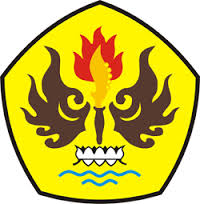 olehRONY SEPTIANNIM 105060073PROGRAM STUDI PENDIDIKAN GURU SEKOLAH DASARFAKULTAS KEGURUAN DAN ILMU PENDIDIKANUNIVERSITAS PASUNDANBANDUNG2014